Как определиться с выбором профессии?Как определиться с выбором профессии и не ошибиться?!  Наверное, каждый задавал себе такой вопрос.Профессиональное тестирование на портале «Работа России» поможет определиться с выбором профессии, выявить предпринимательский потенциал, а по методике А.М. Шуберта оценить степень готовности к риску.На портале доступны 4 направления самостоятельного тестирования:Выбор профессии:clck.ru/397TigЦенностные ориентации в карьере:clck.ru/397TutИндивидуально-психологические особенности: clck.ru/397U5oПредпринимательская деятельность:clck.ru/397UEk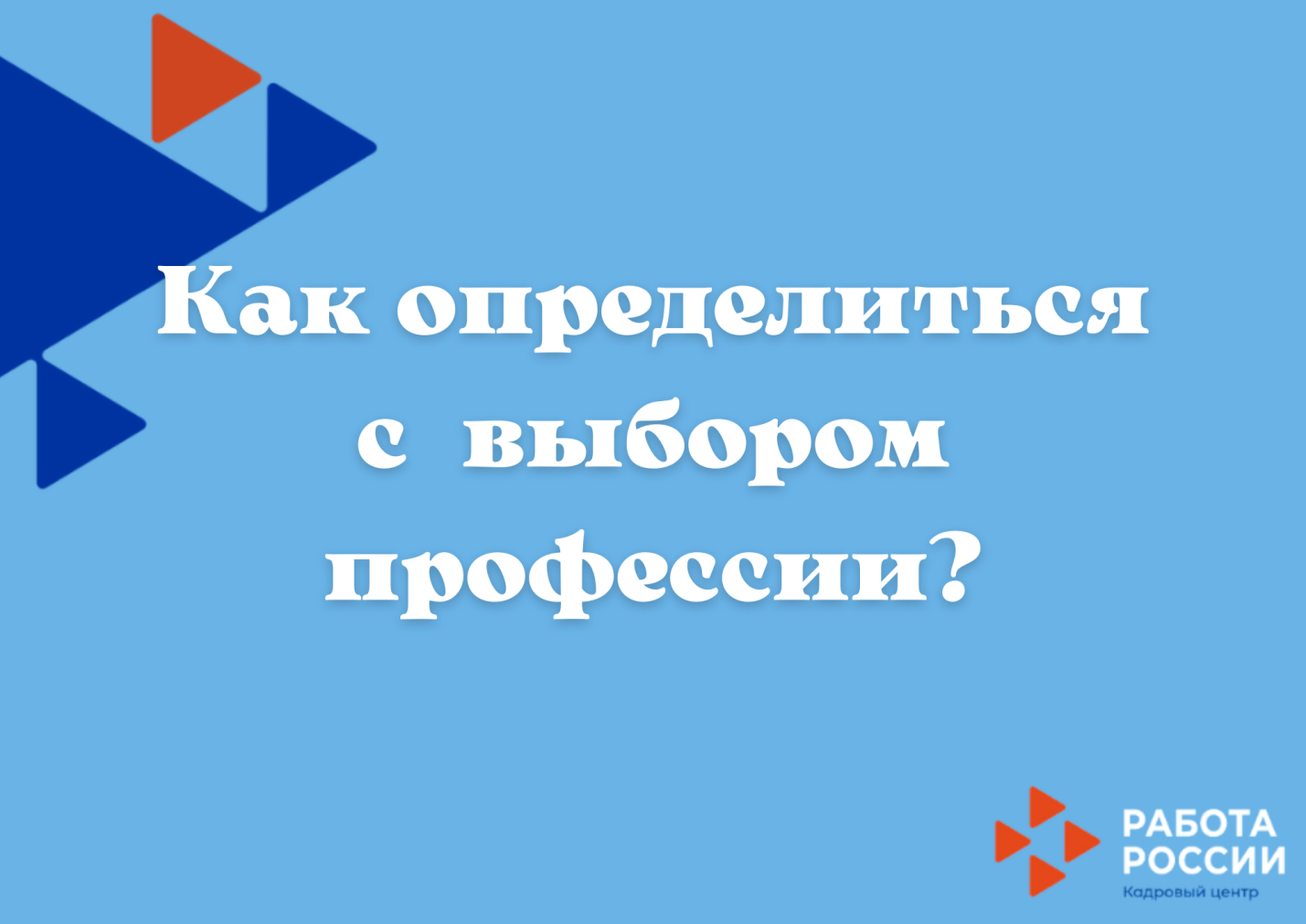 